  ABHISHEK KUMAR	 QUARTER NO. 1B/11, STAFF'S COLONY, C.C.L.abhishekdoco4001@gmail.com	SAUNDA, RAMGARH, JHARKHAND, 829126 Mobile: +91-7903650139,OBJECTIVE	To obtain a challenging position in a high quality engineering environment where my resourceful experience and academic skills will add value to organizational operations.ACADEMIC DETAILS	WORK EXPERIENCE                                                                                                                                                            WORK PROFILE:- CT Motherson India Ltd.Responsible for Cost calculation of injection mold, selection of fixture and graining supplyers finalization of cost and readyness of mold and fixture as per project requirmentOrder booking as per target / outstanding collection / MIS management / logistics management / freight calculation.Stage wise pending payment collection communication with customers.Preparation of comparison sheet & benchmarking sheet for reference of offer preparation & to purchase the mold base from overseas & domestic suppliers.Reviewing the customer part data with the help of CAD software, & to provide them                                       quotation according to received CAD data for mold manufacturing.RFQ management, ERC / ECN handling, new customer’s acquisition, analysing market rate.Discussion with design team to meet the customer requirements, Meeting with customers to share the technical terms.Preparation of PPT and present it in front of customers during customer visit.Vendor development and production scheduling.Sales projection, monitoring the project.Hendel the assign project from commercially from beginning of business to deliver the tool.         Communication with Customer throughout the project running & planning to run the same.         Experience in handling the Projects of Major OEM's Like MARUTI SUZUKI, FORD, TOYOTA & RENAULT.   D. P. Jain co. & infrastructure Pvt. Ltd  Maintenance,service,operation,MIS of Plant & Machinery- /Crain / Backhoe loader/Excavators/Tipper/ Wheel loaders /Soil Compacters/concrete pump/concrete Pavers/ Generators / concrete mixers. Preventive, scheduled, and brake down maintenance of all machineries & vehicles at site.Arrange the movement of equipment and diesel at site as per requirementsEnsure the documentation of all equipment’s/vehicles.Work order processing for engagement to equipment/vehicle at site.                                                                                                                                                                                                       Analysis of market rate for engages the equipment’s.Reporting to mechanical Department at Regional office.Ensuring & preparation of all spare parts as per requirement.   Vaishnavi Ferro Tech Pvt. Ltd.MIS preparation, documentation, and Reporting to manager.Bill preparation for hire vehicles and machinery. and vehicle maintenance.TECHNICAL SKILLS.                                                                                                                                                         	Mechanical Design:Tool design, product design, jigs and fixtures, mold design, die-casting, Reverse engineering & GD&T, detail engineering, with strong ability to Creating /reading / interpreting engineering Drowning.Ability to part, surface and sheet metal design. Ability to work on all CAD software’s:- Auto CAD, Auto CAD inventor, solid works, CATIA-V5, PRO-E 3.0 (creo3.0), UG NX.Ability to work on 3D printing software: - Cube PRO.Mechanical maintenance:Strong ability to service/ maintenance of construction & mining equipment’s including manpower management, market rate analysis for engagement of equipment’s, spare part management, documentation, MIS/bill/work order preparation. PROJECT DETAILS	                                                                                                                                                  PROJECT : 1Title	:	RBC, NEXON , YNC, TRUCK 2020,I2MC,560B , Description   :	worked as bussiness development and project control Engineer responsible for cost calculation ECN  hendeling and finalization of fixture and graining supplyers and costRole	:	Engineer  Team Size	:	6PROJECT : 1Title	:	LALITPUR-SAGAR-LAKHNADON (L-S-L) Road Construction Project at National Highway-26. (North – South corridor)Description   :	worked as mechanical engineer, responsible for maintenance of machinery used in construction filed & Reporting to GM.Role	:	Engineer mechanical Team Size	:	1000INDUSTRIAL EXPOSERS                                                                                                                                                     Implant Training at:post graduate diploma in tool design & CAD / CAM (NSQF LEVEL 8) from Indo Danish toll room                                                                                                                             (September 2017 – September 2018)Training in BHEL Hardwar in June 2010 on General Awareness in steam turbine                                                                                                                                              (May 2010 to July 2010)CO-CURRICULAR ACTIVITIES	member of inter school under 14 cricket teamActive member in various college eventsSTRENGTH	AdaptableInnovativeTeam playerHOBBIES	Traveling Playing cricket and caromSurfing and chattingDECLARATION	I hereby declare that the above mentioned details are true to the best of my knowledge.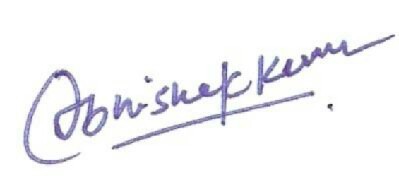 Date   : 26/12/2019Place   : Chennai                                                                                                                                                        (ABHISHEK KUMAR)Degree/CourseInstitutionYear of PassingPercentage / GradeMatriculationKKC high school Sayal200467IntermediateGossner college Ranchi200651B.tech (mechanical)Graphic era institute of technology Dehradun201163Postgraduate Diploma In Tool Design & CAD / CAM (NSQF LEVEL 8)Indo Danish tool room, Jamshedpur2018A+OrganizationDesignationDurationCT motherson india Ltd.Business Development Engineer Oct 2018 - till dateD P Jain co.& infrastructure Pvt. Ltd.Engineer mechanicalOct 2013 - Sep 2016Vaishnavi Ferro Tech Pvt. Ltd. Ramgarh, JharkhandGraduate engineer traineeFeb 2012 - Feb 2013